Afyon Kocatepe Üniversitesi Lisansüstü Eğitim-Öğretim ve Sınav Yönetmeliği/ Ders saydırma ve intibak işlemleriMADDE 24 – (1) Lisansüstü programlara kabul edilen özel öğrencilerin veya başka bir yükseköğretim kurumunda lisansüstü öğrenci statüsünde ders almış ve kaydı silinmiş öğrencilerin, kabul edildikleri lisansüstü programında alınması gereken derslerin toplam sayısının %50’sini geçmemek koşuluyla ders saydırma talepleri her yarıyılın kayıt yenileme başlangıcından itibaren en geç üç hafta içerisinde EABD/EASD tarafından alınır. Başarılı oldukları derslerin notlarıyla birlikte ders intibakları EABD/EASD kurulunun önerisi ve EYK kararıyla yapılır.(2) Lisansüstü programlara kabul edilen yüksek lisans öğrencilerinin, daha önce tezsiz yüksek lisans programında aldıkları dersler, EABD/EASD kurulunun önerisi ve EYK kararıyla tezli yüksek lisans programındaki derslerin yerine sayılabilir. Bu şekilde dersleri sayılan öğrencilerin notlarıyla birlikte ders intibakları yapılır. İntibak edilecek ders sayısına ilişkin bu maddenin 1. fıkrasındaki kural uygulanır.(3) 12. madde gereği EABD/EASD programlarına yatay geçiş yapan öğrencinin başka bir yükseköğretim kurumunda alınan dersi/dersleri EABD/EASD kurulunun önerisi ve EYK kararıyla yatay geçiş yaptığı programındaki dersin/derslerin yerine sayılabilir. Bu şekilde dersi/dersleri kodları, adları ile birebir sayılan dersin/derslerin başarı notları için Üniversitenin uyguladığı 4’lük not sistemi karşılığındaki harf notu uygulanır. AKTS kredileri mevcut programdaki AKTS kredilerine intibak edilir.(4) 16. maddenin dördüncü fıkrası gereği EABD/EASD kurulunun önerisi üzerine EYK tarafından uygun görülen koşullarda, başka bir yükseköğretim kurumundan alınan dersin/derslerin kodları, adları ile AKTS kredileri birebir sayılan dersin/derslerin başarı notları için Üniversitenin uyguladığı 4’lük not sistemi karşılığındaki harf notu uygulanır.(5) Ders saydırmaya ilişkin diğer esaslar EYK kararlarıyla belirlenir.Not: Bu form EABD/EASD Başkanlığı tarafından “Ders İntibak Tablosu” ile berabar EABD/EASD Kurulu kararı ekinde Enstitüye gönderilmelidir. SAYDIRILMASI/MUAF OLUNMASI TALEP EDİLEN DERSLER LİSTESİ 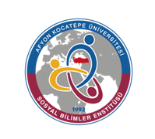 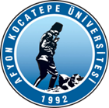 (Öğrenci Tarafından Doldurulacaktır)Öğrenci Adı SoyadıİmzasıDERS İNTİBAK TABLOSU(Anabilim Dalı’nca Doldurulacaktır)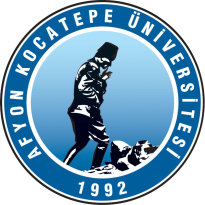 T.C.AFYON KOCATEPE ÜNİVERSİTESİSOSYAL BİLİMLER ENSTİTÜSÜDERSLERİN SAYDIRILMASI İÇİN BAŞVURU DİLEKÇESİ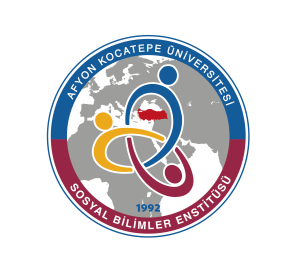 ……………………………………………….. Anabilim/Anasanat Dalı Başkanlığına          Anabilim dalınız ............................................. numaralı Tezsiz Yüksek Lisans/Tezli Yüksek Lisans/Doktora/Sanatta Yeterlik programı öğrencisiyim. Daha önce alıp başarılı olduğum ve ekteki tabloda sunulan derslerin saydırılması konusunda gereğini saygılarımla arz ederim.	                                                                                                                          Tarih: ……. / ……. /20                                                                                                                              Öğrenci – Adı, Soyadı ve İmzası Ek:  1- Saydırılması/Muaf Olunması talep edilen dersler listesi         2- Onaylı Transkript         3- Ders İçerikleri (Başka Üniversiteden ise)Tel          :…………………………………………..        E-Posta   :…………………...@...............................SOSYAL BİLİMLER ENSTİTÜSÜ MÜDÜRLÜĞÜNE	Anabilim Dalımız …………………………….. numaralı Tezli/Tezsiz Yüksek Lisans/Doktora/Sanatta Yeterlik programı öğrencisi…………………………………………..….’nın daha önce alıp başarılı olduğu ekte belirtilen derslerin sayılması Anabilim Dalımızca uygun görülmüştür. Adı geçen öğrencinin ders saydırma talebinin Enstitü Yönetim Kurulunda görüşülmesi hususunda gereğini arz ederim.  Tarih : …/…/20…                                                  Anabilim/Anasanat Dalı Başkanı, Ad, Soyad ve İmza Ek: Ders İntibak Tablosu……………….……………….………………. ÜNİVERSİTESİ…………………………………. Anabilim Dalı Yüksek Lisans/Doktora/Sanatta Yeterlik Programında Alınan Dersler (Önce)……………….……………….………………. ÜNİVERSİTESİ…………………………………. Anabilim Dalı Yüksek Lisans/Doktora/Sanatta Yeterlik Programında Alınan Dersler (Önce)……………….……………….………………. ÜNİVERSİTESİ…………………………………. Anabilim Dalı Yüksek Lisans/Doktora/Sanatta Yeterlik Programında Alınan Dersler (Önce)……………….……………….………………. ÜNİVERSİTESİ…………………………………. Anabilim Dalı Yüksek Lisans/Doktora/Sanatta Yeterlik Programında Alınan Dersler (Önce)AFYON KOCATEPE ÜNİVERSİTESİ……...………………. Anabilim/Anasanat Dalı Yüksek Lisans / Doktora / Sanatta Yeterlik Programında Saydırılacak Dersler (Sonra)AFYON KOCATEPE ÜNİVERSİTESİ……...………………. Anabilim/Anasanat Dalı Yüksek Lisans / Doktora / Sanatta Yeterlik Programında Saydırılacak Dersler (Sonra)D. KoduDersin AdıAKTS/ ECTSBaşarı Notu(Harf Notu)D. KoduDersin Adı……………….……………….………………. ÜNİVERSİTESİ…………………………………. Anabilim Dalı Yüksek Lisans/Doktora/Sanatta Yeterlik Programında Alınan Dersler……………….……………….………………. ÜNİVERSİTESİ…………………………………. Anabilim Dalı Yüksek Lisans/Doktora/Sanatta Yeterlik Programında Alınan Dersler……………….……………….………………. ÜNİVERSİTESİ…………………………………. Anabilim Dalı Yüksek Lisans/Doktora/Sanatta Yeterlik Programında Alınan Dersler……………….……………….………………. ÜNİVERSİTESİ…………………………………. Anabilim Dalı Yüksek Lisans/Doktora/Sanatta Yeterlik Programında Alınan Dersler……………….……………….………………. ÜNİVERSİTESİ…………………………………. Anabilim Dalı Yüksek Lisans/Doktora/Sanatta Yeterlik Programında Alınan Dersler……………….……………….………………. ÜNİVERSİTESİ…………………………………. Anabilim Dalı Yüksek Lisans/Doktora/Sanatta Yeterlik Programında Alınan DerslerAFYON KOCATEPE ÜNİVERSİTESİ……...………………. Anabilim/Anasanat Dalı Yüksek Lisans / Doktora / Sanatta Yeterlik Programında Saydırılacak DerslerAFYON KOCATEPE ÜNİVERSİTESİ……...………………. Anabilim/Anasanat Dalı Yüksek Lisans / Doktora / Sanatta Yeterlik Programında Saydırılacak DerslerAFYON KOCATEPE ÜNİVERSİTESİ……...………………. Anabilim/Anasanat Dalı Yüksek Lisans / Doktora / Sanatta Yeterlik Programında Saydırılacak DerslerAFYON KOCATEPE ÜNİVERSİTESİ……...………………. Anabilim/Anasanat Dalı Yüksek Lisans / Doktora / Sanatta Yeterlik Programında Saydırılacak DerslerAFYON KOCATEPE ÜNİVERSİTESİ……...………………. Anabilim/Anasanat Dalı Yüksek Lisans / Doktora / Sanatta Yeterlik Programında Saydırılacak DerslerAFYON KOCATEPE ÜNİVERSİTESİ……...………………. Anabilim/Anasanat Dalı Yüksek Lisans / Doktora / Sanatta Yeterlik Programında Saydırılacak DerslerD. KoduDersin AdıKrediAKTS/ ECTSBaşarı Notu(Harf Notu)AçıklamaD. KoduDersin AdıKrediAKTS/ ECTSBaşarı Notu(Harf Notu)Açıklama